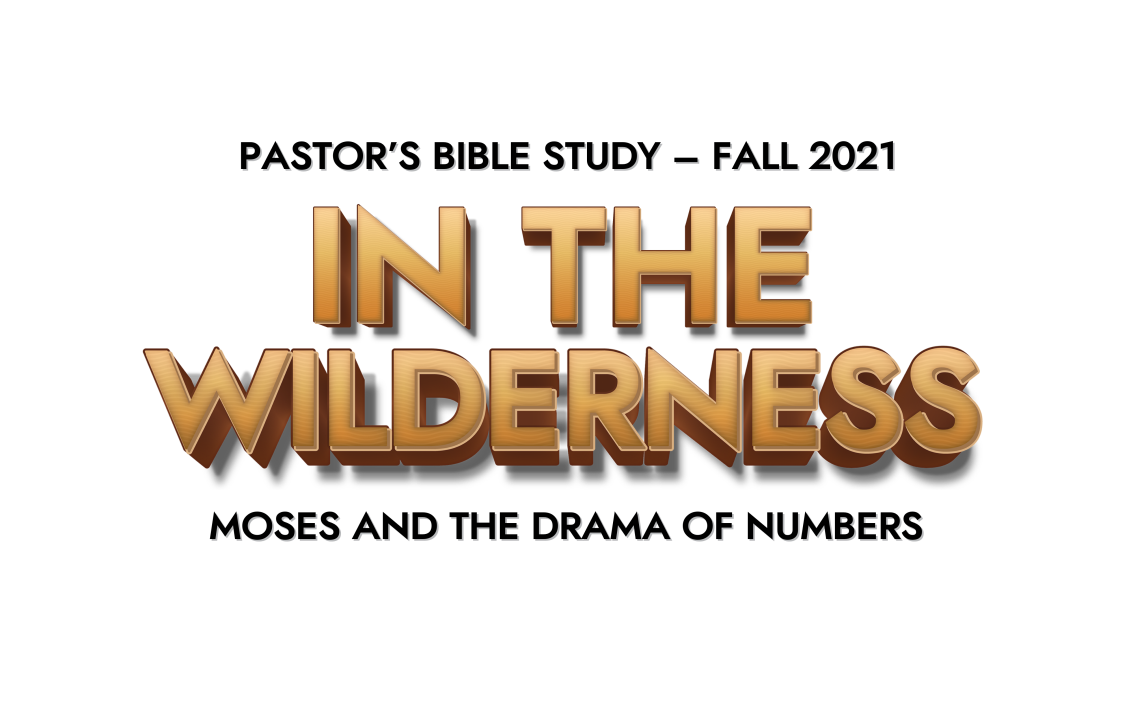 Episode 8: Prophets and Pagans—Balaam***Corrected from Syllabus: Numbers 22:1-24:25***CHAPTER 22Of what nation was Balak king? (4)What did Balak want Balaam to do? (5-6)What did God tell Balaam not to do? (12)How was Balak’s second approach to Balaam different from the first? (15-17)What did Balaam do that showed he was wavering? (18-19)When Balaam went with the princes of Moab what stood in his path? (22-24)What did the donkey do when it saw the angel the first time? (23)What did the donkey do when it saw the angel further on ahead? (25-30)What did the angel of the Lord tell Balaam to do? (35)Where did Balak take Balaam? (41)How did Balaam’s desire for wealth distract him from what God wanted him to do?Has God ever used an “unusual” messenger to get your attention?What temptations distract you most from God? CHAPTERS 23 – 24How did Balaam wish to die? (10)Why was Balak frustrated? (11-12)On what mountain did they build seven altars the second time? (13-14)In what ways is God not like a man? (19-20)To what two animals did Balaam liken Israel? (21-24)On what mountain did Balak build seven altars the third time? (28-29)Balaam prophesied that Israel’s king would be greater than which king? (7)What was all that Balaam said he would say to Balak? (12-13)What six nations would be conquered or destroyed? (15-25)What does this passage tell us about trying to change the plans of God? 